Аннотация к программе учебного предмета«История изобразительного искусства» ПО.02.УП.02Программа учебного предмета «История изобразительного искусства» ПО.02.УП.02 является составной частью предметной области «История искусств» (ПО.02.)     и	входит в структуру дополнительной предпрофессиональной общеобразовательной программы в области изобразительного искусства «Живопись».Программа составлена в соответствии с Федеральными государственными требованиями на основе примерной программы учебного предмета «История изобразительного искусства», разработанного Институтом развития образования в сфере культуры и искусства (г. Москва).Программа предназначена для обучения детей, поступивших в школу в первый класс в возрасте с 7 лет и до 12 лет, срок обучения по данным программам составляет  4 года (с 2 по 5 класс).Планируемые результаты освоения программы учебного предмета «История изобразительного искусства»: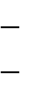 знание основных этапов развития изобразительного искусства;первичные знания о роли и значении изобразительного искусства в системе культуры, духовно-нравственном развитии человека;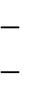 знание основных понятий изобразительного искусства;знание основных художественных школ в западно-европейском и русском изобразительном искусстве;умение выделять основные черты художественного стиля;умение в устной и письменной форме излагать свои мысли о творчестве художников;  навыки по восприятию произведения изобразительного искусства, умению выражать к нему свое отношение, проводить ассоциативные связи с другими видами искусств;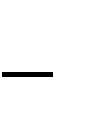 навыки анализа творческих направлений и творчества отдельного художника; навыки анализа произведения изобразительного искусства.Структура программы учебного предмета «История изобразительного искусства»:Пояснительная запискаСодержание учебного предметаТребования к уровню подготовки обучающихсяФормы и методы контроля, система оценокМетодическое обеспечение учебного процессаСписок рекомендуемой методической литературыРазработчик: М.Е.Диденко, преподаватель Орловской детской школы изобразительных искусств и народных ремесел Главный редактор: И.Е.Домогацкая, генеральный директор Института развития образования в сфере культуры и искусства, кандидат педагогических наукТехнический редактор: С.М.Пелевина, научный сотрудник Института развития образования в сфере культуры и искусстваРецензент: Рецензент: Д. С. Дворянкин, преподаватель, заведующий Художественным отделением ГБУ ДО «ДШИ с. Ивантеевка Саратовской области»